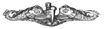 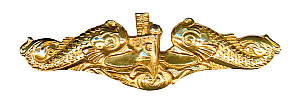 Cowtown Base, Fort Worth, TexasMeeting Minutes – _18th May 2019_The March meeting of the Cowtown Base of the Unites States Submarine Veterans, Inc. (USSVI) was held at the Golden Corral, 3517 Alta Mere Dr., Fort Worth, TX 76116.  Call to Order:  Base Commander Don Hirschenhofer called the meeting to order at about noon.  The meeting opened with a statement of the Purpose of USSVI, a moment of silent prayer in remembrance of shipmates on eternal patrol, invocation by Base Chaplin (Ken Piell), and the Pledge of Allegiance.  Visitors and Holland Club members were recognized. 24 Shipmates and Guest in attendance.Binnacle List:  Les Constable, Jim Fox, have reported to sick call this month.Tolling of the Boats:  Tolling of Boats was conducted for submarine losses during the month.Secretary’s Report:  The meeting minutes from ___April___ were discussed and accepted.  Treasurer’s Report: Tony Sanchez reported income, expenses, and current balance as follows: Beginning Balance:				$7674.56Net Income:				$35.00End of Month Balance:				$7709.56The report was accepted.Store Keeper:  Steve Williams reported: Patches are available for decorating vests and jackets. Rick Campbell Book Review.Guests:  Michael Bass’s Son Jonathan joined us Old BusinessNational Convention: August 15th through the 20th at Austin Renaissance.  Please register if you are planning on attending. Can be done on line. Or hardcopy forms available at our meetings. We are looking into manning a hospitality suite. The national Convention Agenda is set. Tours, Top Golf, Trips, etc.  Facebook page for Cowtown Base. Cowtownbase,USSVI. Looking for someone that would like to work the page. Send Pictures you have to Jim Fox to Post to facebook page.Looking for ideas for the base to participate in.New BusinessBase Membership – discussion of phone tree to stay in touch. Verify Roster is correct.A discussion on getting Business Cards for the Base continued. (as a handout for all base members.)Motion to follow 2018 budget through 2019 2nded and Passed.Dave Etter to look into web sites and Cowtown Page at Go Daddy.BOD Meeting to discuss the budget and base. 28 May. 1800 at Old South Pancake House.Phone Tree DiscussionConvention Add Approved and submitted.Ship Mate of the Month: Bob PalmerGood of the Order	Breakfast Memorial Day at Benbrook VFW the 27thGuest Speaker	None50-50 drawing:  Won by ____Mrs. Barbara Goin_____.Next Meeting:  Our next meeting will be ___20 April 2019___, Golden Corral.  There being no further business, the Base Chaplin, Ken Piell, offered the benediction, and the meeting was adjourned.Respectfully submitted,Bruce W. RichardsSecretary